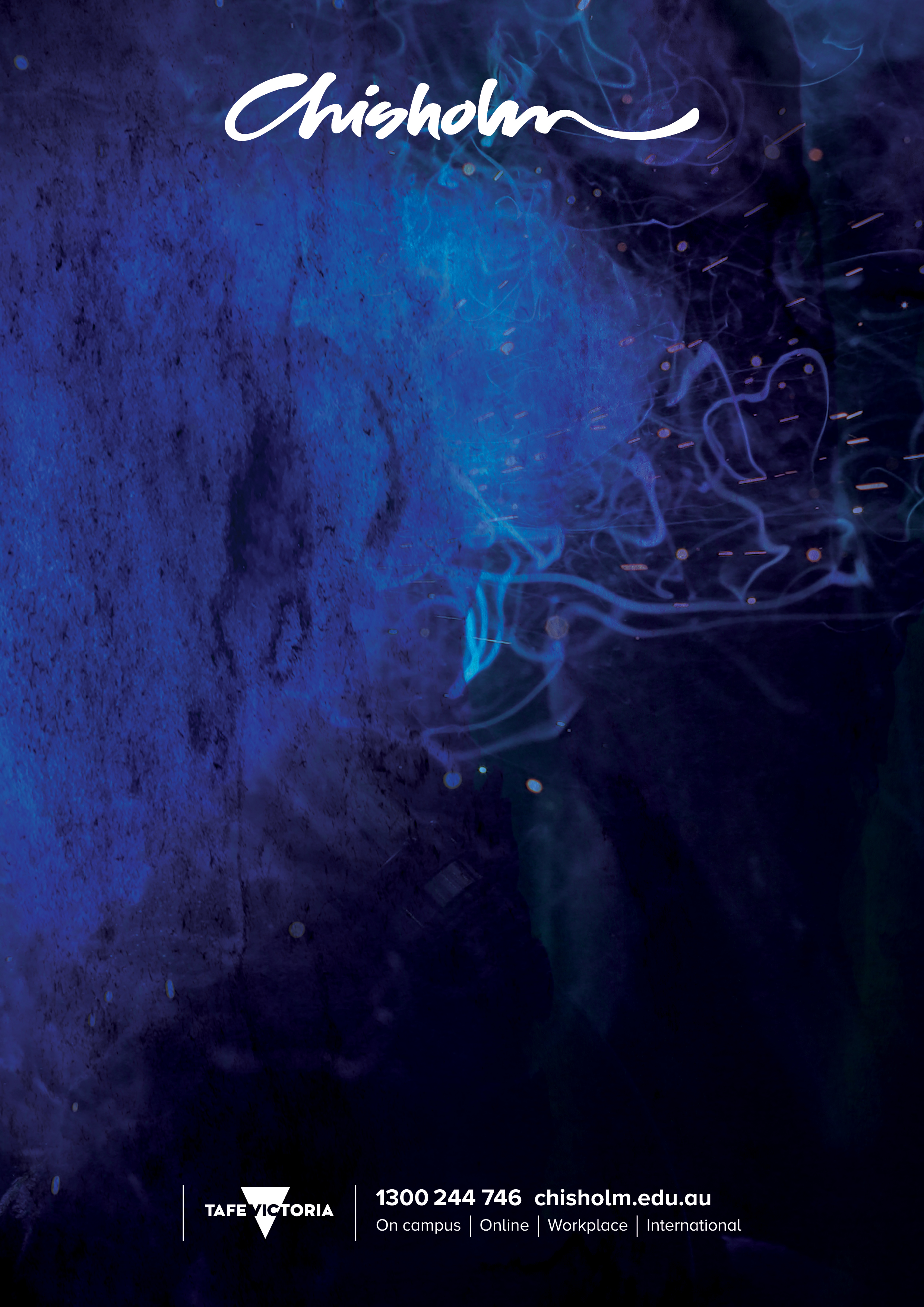 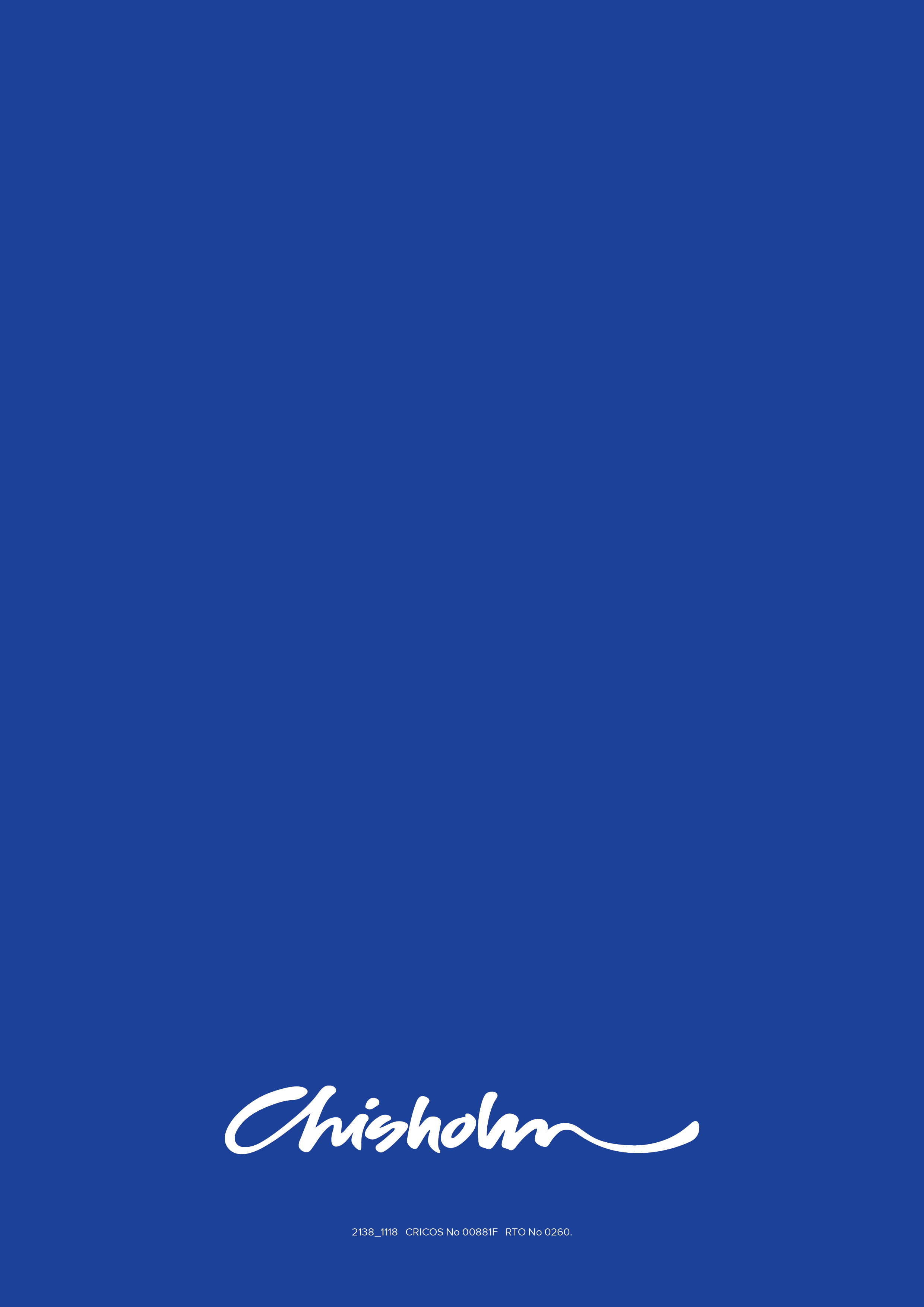 TradeGraphic Design2016 QUALIFICATIONCUASS00049 Preparatory Skill Set for Professional Graphic Design PracticeUNITS OF COMPETENCYUNITS OF COMPETENCYBSBDES302Explore and apply the creative design process to 2D formsBSBDES401Generate design solutionsCUAGRD302Use typography techniquesCUAGRD401Research and apply graphic design techniques2016  QUALIFICATIONCUA50715 Diploma of Graphic Design CORE UNITS OF COMPETENCYCORE UNITS OF COMPETENCYBSBDES403Develop and extend design skills and practiceCUAACD501Refine drawing and other visual representation toolsCUAGRD501Research visual communication history and theoryCUAGRD502Produce graphic designs for 2-D and 3-D applicationsCUAGRD503Produce typographic design solutionsCUAGRD504Create and manipulate graphicsCUAGRD505Design and manipulate complex layoutsCUAGRD506Develop graphic design practice to meet industry needsCUAPRP503Present a body of own creative workELECTIVE UNITS OF COMPETENCYELECTIVE UNITS OF COMPETENCYCUAACD506Refine 2-D design ideas and processesCUADIG507Design digital simulationsBSBADV509Create mass print media advertisementsBSBADV510Create mass electronic media advertisementsBSBDES402Interpret and respond to a design briefBSBDES501Implement design solutionsCUAACD504Research and apply light and colourCUADIG502Design digital applications CUAPPR502Develop own sustainable professional practiceCUADIG401Author interactive media2016  QUALIFICATIONCUA60315 ADVANCED DIPLOMA OF GRAPHIC DESIGN CORE UNITS OF COMPETENCY CORE UNITS OF COMPETENCY BSBDES502Establish, negotiate and refine a design briefBSBDES601Manage design realisationBSBPMG522Undertake project work CUAGRD601Engage in the business of graphic designCUAGRD602Originate graphic designs for complex briefsCUAGRD603Extend typographic design expertiseCUAPPR505Establish and maintain safe creative practiceELECTIVE UNITS OF COMPETENCY ELECTIVE UNITS OF COMPETENCY CUAACD512Work with photomedia in creative practiceCUAGRD606Develop graphic designs for packagingBSBDES801Research and apply design theoryCUAILL501Develop professional illustrationsBSBIPR501Manage intellectual property to protect and grow businessPlus Three other units selected from CUA50715 Diploma of Graphic Design to complete the packaging requirementsPlus Three other units selected from CUA50715 Diploma of Graphic Design to complete the packaging requirements